Fiche d’inscription 2019 à l’association 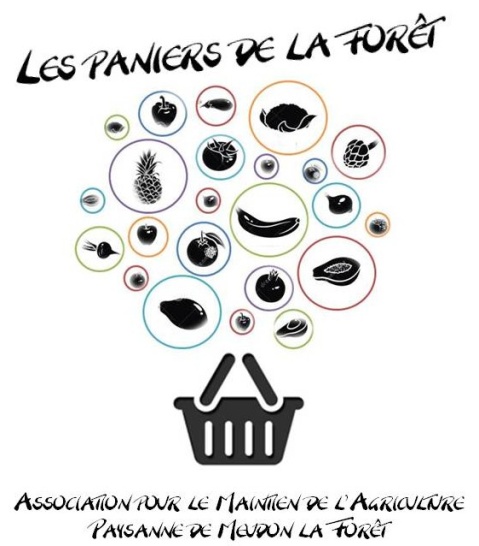  « Les paniers de la forêt »/!\ 1 fiche d’inscription par foyer quelque soit la taille du/des panier(s)Prénom(s) : ……………………………………  & ……………………………………Nom(s) : ……………………………………   & ………………………………………Adresse : ………………………………………………………………………………………………………………………………………………………………………………………………………………CP : ………………………………………………. Ville : …………………………………………………………………………Mail : ………………………………………………………………………………………………………………………………….Tel 1 : ………………………………………………………  Tel 2 : ………………………………………………………………⃝  J’ai lu et j’accepte la charte des AMAP (obligatoire)   http://lespaniersdelaforet.fr/la-charte-des-amap/⃝  J’accepte d’adhérer à l’association AMAP Les paniers de la forêt : l’adhésion de 10 € (obligatoire)⃝  J’accepte d’être contacté si besoin pour apporter une participation libre au financement de paniers solidaires. ⃝  J’accepte que mes coordonnées mail et/ou téléphone soient diffusées aux autres membres de l’AMAP pour l’organisation des distributions (tableau de distribution)⃝  J’accepte que mon adresse soit diffusée aux autres membres de l’AMAP pour l’organisation de co-voiturage⃝  J’autorise les membres de l’AMAP à fixer, reproduire, représenter et communiquer les photographies prises de ma personne (groupe facebook, site internet, articles de presse…)Joindre le contrat d’engagement entre l’amapien et le producteur. Par exemple celui entre  l’agriculteur et vous signé en deux exemplaires et le(s) chèque(s) à l’ordre de « Etablissement Lafouasse » avec votre  prénom et nom au versoFait à …………………………………………………………………… le ………………………………………………………Signature